Σύντομη περιγραφή του Προγράμματος Καλλιέργειας Δεξιοτήτων (έως 200 λέξεις)Η τρέχουσα παγκόσμια κρίση στον τομέα της υγείας έχει επηρεάσει περαιτέρω αρνητικά τη συναισθηματική ευεξία των παιδιών και των οικογενειών τους. Επιδείνωσε τις αρνητικές επιπτώσεις στην κοινωνική, συναισθηματική και γνωστική τους ανάπτυξη και προκάλεσε βαθύτερη περιθωριοποίηση των κοριτσιών και των παιδιών με αναπηρίες. Για τον σκοπό αυτό, η κοινωνική και συναισθηματική μάθηση είναι ιδιαίτερα σημαντική καθώς παρέχει ψυχική υγεία και ψυχοκοινωνική στήριξη. Έχει αποδειχθεί ότι η κοινωνική και συναισθηματική μάθηση αποτελεί αναγκαία συνιστώσα των εκπαιδευτικών συστημάτων, που υποστηρίζει τους εκπαιδευτικούς, τους φροντιστές και τα παιδιά σε ένα θετικό και ασφαλές περιβάλλον μάθησης. Οι εκπαιδευόμενοι αποκτούν πολύ σημαντικές δεξιότητες ζωής για εκπαιδευτική επιτυχία, καθώς και τις δεξιότητες που απαιτούνται για να επιτύχουν γενικά τον 21ο αιώνα. Το πρόγραμμα Χρώματα της Καλοσύνης εναρμονίζεται με τους στόχους των Εργαστηρίων Δεξιοτήτων για την ανάπτυξη των δεξιοτήτων του 21ου αιώνα: δεξιοτήτων ζωής, της ευεξίας, του περιβάλλοντος και δεξιότητες τεχνολογίας και επιστήμης. Αξιοποιώντας την τεχνολογία, μπορούμε να εισάγουμε πολύ σημαντικές έννοιες στα παιδιά, ώστε να μπορέσουν να αναπτύξουν αυτές τις θεμελιώδεις δεξιότητες που με τη σειρά τους θα οδηγήσουν σε βελτιωμένη εκπαιδευτική επίδοση. Η συμπεριληπτική και ολιστική μεθοδολογία συμπληρώνει άλλα προγράμματα στο πλαίσιο των εργαστηρίων.Δομή Προγράμματος Καλλιέργειας Δεξιοτήτων Περιγραφή βασικού θεωρητικού πλαισίου υποστήριξης του προγράμματος (Έως 300 λέξεις)Με βάση το Πλαίσιο του Οργανισμού Collaborative for Academic, Social and Emotional Learning (CASEL) και την έρευνα του ΟΟΣΑ για τις κοινωνικές και συναισθηματικές δεξιότητες (SSES), το μοντέλο των Χρωμάτων της Καλοσύνης βασίζεται στις καθολικές δεξιότητες που αναζητούν περισσότερο οι εργοδότες και βοηθούν στην προώθηση της ευεξίας. Η ευθυγράμμιση με αυτά τα διεθνή πλαίσια δίνει στα παιδιά τη δυνατότητα να αναπτύξουν τις δεξιότητες που απαιτούνται για να αναπτυχθούν προσωπικά, επαγγελματικά και να γίνουν ενεργά μέλη της κοινωνίας.ΠροσβασιμότηταΤο περιεχόμενο έχει σχεδιαστεί έτσι ώστε να απευθύνεται και σε παιδιά με μαθησιακές δυσκολίες, ιδίως τυχόν δυσκολίες ψυχικής υγείας που συχνά παρουσιάζονται ως μαθησιακά εμπόδια. Το περιεχόμενο έχει επίσης σχεδιαστεί ώστε να είναι διαδραστικό, γεγονός που βοηθά τα διαπολιτισμικά σχολεία που αντιμετωπίζουν γλωσσικές δυσκολίες. Τέλος, ο πυρήνας των Χρωμάτων της Καλοσύνης διευκολύνει την κοινωνική συνοχή για όλους τους εκπαιδευόμενους, ανεξάρτητα από το αν έχουν καθεστώς πρόσφυγα, από τη χώρα καταγωγής ή από άλλες συνθήκες αποκλεισμού.Δυνατότητα επέκτασης Μετά από πιλοτικές δοκιμές σε 3 σχολεία, τα αρχικά στοιχεία έδειξαν ότι υπάρχουν σημαντικές δυνατότητες για εθνική επέκταση.ΑξιολόγησηΕρωτηματολόγια για μαθητές και εκπαιδευτικούς πριν και μετά την υλοποίηση, ομάδες εστίασης με εκπαιδευτικούς και διευθυντές πριν από την ολοκλήρωση του σχολικού έτους, πιθανά ερωτηματολόγια ή ομάδες εστίασης με ομάδα γονέων και εβδομαδιαία καταγραφή δραστηριοτήτων για την παρακολούθηση της προόδου.ΠΑΡΑΡΤΗΜΑΤΑΥΤΟΤΗΤΑ ΠΡΟΓΡΑΜΜΑΤΟΣ ΚΑΛΛΙΕΡΓΕΙΑΣ ΔΕΞΙΟΤΗΤΩΝΤΑΥΤΟΤΗΤΑ ΠΡΟΓΡΑΜΜΑΤΟΣ ΚΑΛΛΙΕΡΓΕΙΑΣ ΔΕΞΙΟΤΗΤΩΝΤΑΥΤΟΤΗΤΑ ΠΡΟΓΡΑΜΜΑΤΟΣ ΚΑΛΛΙΕΡΓΕΙΑΣ ΔΕΞΙΟΤΗΤΩΝΤΑΥΤΟΤΗΤΑ ΠΡΟΓΡΑΜΜΑΤΟΣ ΚΑΛΛΙΕΡΓΕΙΑΣ ΔΕΞΙΟΤΗΤΩΝΤΑΥΤΟΤΗΤΑ ΠΡΟΓΡΑΜΜΑΤΟΣ ΚΑΛΛΙΕΡΓΕΙΑΣ ΔΕΞΙΟΤΗΤΩΝΤΑΥΤΟΤΗΤΑ ΠΡΟΓΡΑΜΜΑΤΟΣ ΚΑΛΛΙΕΡΓΕΙΑΣ ΔΕΞΙΟΤΗΤΩΝΤΑΥΤΟΤΗΤΑ ΠΡΟΓΡΑΜΜΑΤΟΣ ΚΑΛΛΙΕΡΓΕΙΑΣ ΔΕΞΙΟΤΗΤΩΝΤΑΥΤΟΤΗΤΑ ΠΡΟΓΡΑΜΜΑΤΟΣ ΚΑΛΛΙΕΡΓΕΙΑΣ ΔΕΞΙΟΤΗΤΩΝΤίτλοςΧρώματα της ΚαλοσύνηςΧρώματα της ΚαλοσύνηςΧρώματα της ΚαλοσύνηςΧρώματα της ΚαλοσύνηςΧρώματα της ΚαλοσύνηςΦορέαςAmal AllianceAmal AllianceAmal AllianceAmal AllianceAmal AllianceAmal AllianceΘεματικήΘεματικήΕυεξία, Σεβασμός των άλλων, ΕνσυναίσθησηΕυεξία, Σεβασμός των άλλων, ΕνσυναίσθησηΥποθεματικήΠεριβαλλοντική/ ΚοινωνικήΠεριβαλλοντική/ ΚοινωνικήΠεριβαλλοντική/ ΚοινωνικήΒΑΘΜΙΔΑ/ΤΑΞΕΙΣ (που προτείνονται)ΒΑΘΜΙΔΑ/ΤΑΞΕΙΣ (που προτείνονται)ΒΑΘΜΙΔΑ/ΤΑΞΕΙΣ (που προτείνονται)Πρωτοβάθμια εκπαίδευσηΠρωτοβάθμια εκπαίδευσηΠρωτοβάθμια εκπαίδευσηΠρωτοβάθμια εκπαίδευσηΠρωτοβάθμια εκπαίδευσηΔεξιότητες στόχευσης του εργαστηρίουΔεξιότητες στόχευσης του εργαστηρίουΔεξιότητες στόχευσης του εργαστηρίουΑυτοδιαχείριση (έλεγχος των συναισθημάτων και της συμπεριφοράς, αυτοαποτελεσματικότητα)Λήψη υπεύθυνων αποφάσεων (συμπεριφορά προσανατολισμένη στους στόχους και δεξιότητες προγραμματισμού, κριτική σκέψη)Ανάπτυξη σχέσεων (αποτελεσματική επικοινωνία, σεβασμός και αξιοπρέπεια, ομαδική εργασία)Κοινωνική ευαισθησία (ενσυναίσθηση, ευγνωμοσύνη και αισιοδοξία, εξέταση όλων οπτικών)Δημιουργικότητα (περιέργεια)Περιβαλλοντική συνείδησηΑυτοδιαχείριση (έλεγχος των συναισθημάτων και της συμπεριφοράς, αυτοαποτελεσματικότητα)Λήψη υπεύθυνων αποφάσεων (συμπεριφορά προσανατολισμένη στους στόχους και δεξιότητες προγραμματισμού, κριτική σκέψη)Ανάπτυξη σχέσεων (αποτελεσματική επικοινωνία, σεβασμός και αξιοπρέπεια, ομαδική εργασία)Κοινωνική ευαισθησία (ενσυναίσθηση, ευγνωμοσύνη και αισιοδοξία, εξέταση όλων οπτικών)Δημιουργικότητα (περιέργεια)Περιβαλλοντική συνείδησηΑυτοδιαχείριση (έλεγχος των συναισθημάτων και της συμπεριφοράς, αυτοαποτελεσματικότητα)Λήψη υπεύθυνων αποφάσεων (συμπεριφορά προσανατολισμένη στους στόχους και δεξιότητες προγραμματισμού, κριτική σκέψη)Ανάπτυξη σχέσεων (αποτελεσματική επικοινωνία, σεβασμός και αξιοπρέπεια, ομαδική εργασία)Κοινωνική ευαισθησία (ενσυναίσθηση, ευγνωμοσύνη και αισιοδοξία, εξέταση όλων οπτικών)Δημιουργικότητα (περιέργεια)Περιβαλλοντική συνείδησηΑυτοδιαχείριση (έλεγχος των συναισθημάτων και της συμπεριφοράς, αυτοαποτελεσματικότητα)Λήψη υπεύθυνων αποφάσεων (συμπεριφορά προσανατολισμένη στους στόχους και δεξιότητες προγραμματισμού, κριτική σκέψη)Ανάπτυξη σχέσεων (αποτελεσματική επικοινωνία, σεβασμός και αξιοπρέπεια, ομαδική εργασία)Κοινωνική ευαισθησία (ενσυναίσθηση, ευγνωμοσύνη και αισιοδοξία, εξέταση όλων οπτικών)Δημιουργικότητα (περιέργεια)Περιβαλλοντική συνείδησηΑυτοδιαχείριση (έλεγχος των συναισθημάτων και της συμπεριφοράς, αυτοαποτελεσματικότητα)Λήψη υπεύθυνων αποφάσεων (συμπεριφορά προσανατολισμένη στους στόχους και δεξιότητες προγραμματισμού, κριτική σκέψη)Ανάπτυξη σχέσεων (αποτελεσματική επικοινωνία, σεβασμός και αξιοπρέπεια, ομαδική εργασία)Κοινωνική ευαισθησία (ενσυναίσθηση, ευγνωμοσύνη και αισιοδοξία, εξέταση όλων οπτικών)Δημιουργικότητα (περιέργεια)Περιβαλλοντική συνείδησηΕργαστήριοΠεριγραφή δραστηριοτήτων Τίτλος εργαστηρίου……….. 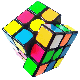 Το πρόγραμμα Τα χρώματα της Καλοσύνης προσφέρει κοινωνική και συναισθηματική μάθηση μέσω ενός εβδομαδιαίου επεισοδίου podcast που είναι ενσωματωμένο σε ένα ψηφιακό βιβλίο ασκήσεων. Με ένα επεισόδιο κάθε εβδομάδα, διάρκειας δύο διδακτικών ωρών (1,5 ώρας), το podcast προσφέρει στους εκπαιδευτικούς δομημένες δραστηριότητες που αυξάνουν τις κοινωνικές και συναισθηματικές ικανότητες. Το πρόγραμμα των 18 εβδομάδων αναπτύσσεται σε 7 χρώματα, που αντιπροσωπεύουν τις 7 βασικές ικανότητες: αυτογνωσία, αυτοδιαχείριση, λήψη υπεύθυνων αποφάσεων, κοινωνική ευαισθησία, ανάπτυξη σχέσεων, περιβαλλοντική συνείδηση και δημιουργικότητα. Σε κάθε χρώμα, αναλύονται ανά εβδομάδα διάφορα θέματα. Οι εβδομαδιαίες δραστηριότητες περιλαμβάνουν μια εισαγωγική δραστηριότητα (π.χ. ένα παιχνίδι κίνησης ή ισορροπίας), μια άσκηση αναπνοής, μια κύρια δραστηριότητα (π.χ., Παντομίμα Συναισθημάτων ή Χάρτης Ονείρων), τη σωματική άσκηση της εβδομάδας, έναν συναισθηματικό έλεγχο με ένα θερμόμετρο συναισθημάτων και μια άσκηση ευγνωμοσύνης. Τα παιδιά θα πρέπει επίσης να ολοκληρώσουν μια πρόκληση, η οποία έχει ως στόχο να τα κάνει να επικεντρωθούν σε μια άσκηση μέχρι να επιστρέψουν στο μάθημα της επόμενης εβδομάδας. Με βάση την πιλοτική εφαρμογή, οι δραστηριότητες θα επικαιροποιηθούν ώστε να εξασφαλιστεί ότι λαμβάνουν υπόψη την ανατροφοδότηση των εκπαιδευτικών και ότι ανταποκρίνονται στις ανάγκες των εκπαιδευομένων.Τίτλος εργαστηρίου……….. Τίτλος εργαστηρίου……….. Τίτλος εργαστηρίου……….. Τίτλος εργαστηρίου……….. Τίτλος εργαστηρίου……….. Τίτλος εργαστηρίου……….. 